                                                   [附件IMC/22-23(3)/19]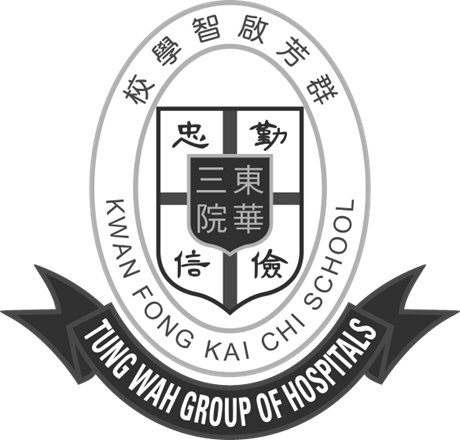 《此範本適用於小學、中學及特殊學校》ABC學校學校抱負和使命本校秉承東華三院一貫的辦學精神，為社會作育英才，使學生成長後能盡展所長，回饋社會。本校致力為學生進行「全人教育」，提供優良的學習環境，使能發揮個人的潛能，日後成為具備知識技能、有獨立思考能力、勇於承擔責任和關注社會事務的良好公民，亦積極培育學生建立正確的價值觀和積極的人生觀，並以校訓「勤儉忠信」為進德修業的依歸，勉勵他們拓展豐盛而有意義的人生。	學校信念每個人都生而平等每個人都有學習和不斷進步的能力每個人都需要獲得成功感	學校目標為學習有困難的學童，提供多元化的優質教育，以啟發他們的潛能；及透過適當的訓練，以增強他們的獨立性和適應社會的能力；進而分擔社會的責任，服務社會按學生不同的能力和需要，盡量助其發揮所長，增強他們自我照顧、學習知識和融入社會的能力讓教職員充份發揮專業精神、積極性和合作性，在工作中不斷學習、求進積極發展學生家長與教職員間的夥伴關係，從而彼此配合，更有效地培育學生積極推動學生、家長和教職員參與社區活動，提高社會人士與有特殊教育需要學童之間的接觸及認識，以致彼此接納，和洽相處，從而增加彼此分擔社會責任的機會東華三院群芳啟智學校
學校周年計劃
2023/24關注事項關注事項：建構正向、積極及健康的校園文化。 關注事項：   照顧學習多樣性，促進全人發展。                                           1.建構正向、積極及健康的校園文化。2.照顧學習多樣性，促進全人發展。簡列上學年的回饋與跟進：教職員的認知及課堂實踐，能夠有效協助學生認識中華文化、國安教育及正向行為。為教職員提供更多的培訓及參與不同形式的訓練，有效建構校園文化。學生的身心靈健康需要重視，必須提供更多的策略及機會，建立學生的健康生活方式。簡列上學年的回饋與跟進：多元化的策略反映學生在學習過程之中，能夠更以掌握教學內容，教職員可以利用不同的方法及途徑，交流及設計相關的教學流程，提升學生的學習效能。跨科組的協作及主題學習，有效提升學生的學習效能。科組之間可以按着課題，加強協作及整理，為學生製造更多學習機會。